Guidelines to the formPersonal dataEnter your full name and address. If you do not have a Norwegian National Identity Number (Social Security Number) or D-number, you must contact the customs authorities and obtain a TRK number (Customs Registered Customer) - see further information at www.toll.no/.Volume of personal and household goods and means of transport* Total number of pieces of personal and household goods: A piece is defined as contents of the package and external packaging. It can be a single item, a box or a suitcase, but also a container.* Number of pieces included with my entry into Norway: Remember to list jewellery, watches, bags and other expensive items that are carried as luggage or worn on the body on entry into the country.* Describe all personal and household effects and clearly indicate what you bring with you when entering and what will be sent by carrier: 
Attach a list of all the items you have with you. Specify capital goods and other expensive items such as PCs, TVs, refrigerators and similar in the consignment. You can summarise other items under general categories such as books, household items, bedding and clothing. In the list, indicate whether the items are used or new.Please note that what you specify when you import personal and household effects etc. may also be important in other contexts, i.e. in connection with any insurance settlement in the event of damage to the items in the consignment. If a transport company is used, we request that a packing list delivered to the carrier or freight forwarder is included.Dutiable goodsIf you have goods subject to customs duties, you must state this.You will not be granted duty and VAT exemption for vehicles, aircraft, work equipment, food, alcohol or tobacco products. The same applies to new goods. These are goods you must clear in the usual way with payment of VAT, and any customs and excise duties.Exceptions from this may apply to goods that are carried personally as luggage: 
Traveller quota for alcohol and tobacco. Mer informasjon om kvoten . (Ctrl-Click for more info. Then click on English at top of page).
New items within a limit of NOK 6.000,-. Mer informasjon om verdigrensen . (Ctrl-Click for more info. Then click on English at top of page).* Do you have edible consumables with you? Se mer informasjon om næringsmidler . (Ctrl-Click for more info. Then click on English at top of page).
If you import edible consumables from outside the EU / EEA, the country must be specified.Weapons and ammunition* Do you have weapons or ammunition? Se informasjon om definisjon av våpen. (Ctrl-Click for more info. Then click on English at top of page).
If you are going to import weapons or ammunition, you must have a permit from the police, which you must enclose with this declaration.NB: Pepper spray, electroshock weapons and Batanga knives are examples of objects that are considered weapons according to the Firearms Act (these goods may be allowed abroad, but are forbidden to import into Norway).Animals* Do you have animals?When you move to Norway from abroad, you can take your pet with you without paying duty and VAT. You must contact the Norwegian Food Safety Authority to check for any restrictions (i.e. requirements for pet care and vaccines). Read more about importing animals at: Les mer om import av dyr på Mattilsynet.no. (Ctrl-Click for more info. Then click on English at top of page).Other goods / items subject to restrictions* Do you have items subject to special permits?If you carry items that are regulated by other legislation that stipulates import restrictions on the product, you must state this. Items with restrictions can i.e. be: Endangered animal and plant species (CITES), food (including potatoes), medicines / herbs, plants, as well as cultural monuments and art treasures. Se utfyllende liste over restriksjonsbelagte varer. (Ctrl-Click for more info. Then click on English at top of page).
Contact the Customs or the responsible authority to investigate which additional requirements must be met / permission / permit you must have to import the item.Additional informationIf you bring currency and other means of payment that exceed NOK 25,000, this must be reported to the Customs Authority. Les mer om valuta. (Ctrl-Click for more info. Then click on English at top of page).Declaration* The declaration form must be signed by the applicant.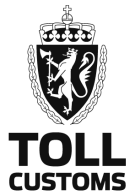 Import of personal and household effectsImport of personal and household effectsImport of personal and household effectsImport of personal and household effectsImport of personal and household effectsImport of personal and household effectsImport of personal and household effectsImport of personal and household effectsImport of personal and household effectsImport of personal and household effectsImport of personal and household effectsImport of personal and household effectsImport of personal and household effectsImport of personal and household effectsImport of personal and household effectsImport of personal and household effectsImport of personal and household effectsImport of personal and household effectsImport of personal and household effectsImport of personal and household effectsImport of personal and household effectsImport of personal and household effectsImport of personal and household effectsImport of personal and household effectsImport of personal and household effectsImport of personal and household effectsImport of personal and household effectsImport of personal and household effectsImport of personal and household effectsNB: Fields with * must be completed.NB: Fields with * must be completed.NB: Fields with * must be completed.NB: Fields with * must be completed.NB: Fields with * must be completed.NB: Fields with * must be completed.NB: Fields with * must be completed.NB: Fields with * must be completed.NB: Fields with * must be completed.NB: Fields with * must be completed.NB: Fields with * must be completed.NB: Fields with * must be completed.NB: Fields with * must be completed.NB: Fields with * must be completed.NB: Fields with * must be completed.NB: Fields with * must be completed.NB: Fields with * must be completed.NB: Fields with * must be completed.NB: Fields with * must be completed.NB: Fields with * must be completed.NB: Fields with * must be completed.NB: Fields with * must be completed.NB: Fields with * must be completed.NB: Fields with * must be completed.NB: Fields with * must be completed.NB: Fields with * must be completed.NB: Fields with * must be completed.NB: Fields with * must be completed.NB: Fields with * must be completed.NB: Fields with * must be completed.NB: Fields with * must be completed.NB: Fields with * must be completed.1. Personal data1. Personal data1. Personal data1. Personal data1. Personal data1. Personal data1. Personal data1. Personal data1. Personal data1. Personal data1. Personal data1. Personal data1. Personal data1. Personal data1. Personal data1. Personal data1. Personal data1. Personal data1. Personal data1. Personal data1. Personal data1. Personal data1. Personal data1. Personal data1. Personal data1. Personal data1. Personal data1. Personal data1. Personal data1. Personal data1. Personal data1. Personal data* First and middle name(s)* First and middle name(s)* First and middle name(s)* First and middle name(s)* First and middle name(s)* First and middle name(s)* First and middle name(s)* First and middle name(s)* First and middle name(s)* Last name* Last name* Last name* Last name* Last name* Last name* Last name* Last name* Last nameNorwegian National Identity Number alternative D-No. / TRK No.Norwegian National Identity Number alternative D-No. / TRK No.Norwegian National Identity Number alternative D-No. / TRK No.Norwegian National Identity Number alternative D-No. / TRK No.Norwegian National Identity Number alternative D-No. / TRK No.Norwegian National Identity Number alternative D-No. / TRK No.Norwegian National Identity Number alternative D-No. / TRK No.Norwegian National Identity Number alternative D-No. / TRK No.Norwegian National Identity Number alternative D-No. / TRK No.Norwegian National Identity Number alternative D-No. / TRK No.Norwegian National Identity Number alternative D-No. / TRK No.Norwegian National Identity Number alternative D-No. / TRK No.Norwegian National Identity Number alternative D-No. / TRK No.Norwegian National Identity Number alternative D-No. / TRK No.* Address in Norway* Address in Norway* Address in Norway* Address in Norway* Address in Norway* Address in Norway* Address in Norway* Address in Norway* Address in Norway* Address in Norway* Address in Norway* Address in Norway* Address in Norway* Address in Norway* Address in Norway* Postal code* Postal code* Postal code* Postal district* Postal district* Postal district* Postal district* Postal district* Postal district* Postal district* Postal district* Postal district* Postal district* Postal district* Postal district* Postal district* Postal districtE-mail addressE-mail addressE-mail addressE-mail addressE-mail addressE-mail addressE-mail addressE-mail addressE-mail addressE-mail addressE-mail addressE-mail addressE-mail addressE-mail addressE-mail addressE-mail addressE-mail addressE-mail addressTelephone numberTelephone numberTelephone numberTelephone numberTelephone numberTelephone numberTelephone numberTelephone numberTelephone numberTelephone numberTelephone numberTelephone numberTelephone numberTelephone number* Previous address abroad* Previous address abroad* Previous address abroad* Previous address abroad* Previous address abroad* Previous address abroad* Previous address abroad* Previous address abroad* Previous address abroad* Previous address abroad* Previous address abroad* Previous address abroad* Previous address abroad* Previous address abroad* Previous address abroad* Previous address abroad* Previous address abroad* Previous address abroad* Previous address abroad* Previous address abroad* Previous address abroad* Previous address abroad* Previous address abroad* Previous address abroad* Previous address abroad* Previous address abroad* Previous address abroad* Previous address abroad* Previous address abroad* Previous address abroad* Previous address abroad* Previous address abroad2. Volume of personal and household effects and goods and means of transport2. Volume of personal and household effects and goods and means of transport2. Volume of personal and household effects and goods and means of transport2. Volume of personal and household effects and goods and means of transport2. Volume of personal and household effects and goods and means of transport2. Volume of personal and household effects and goods and means of transport2. Volume of personal and household effects and goods and means of transport2. Volume of personal and household effects and goods and means of transport2. Volume of personal and household effects and goods and means of transport2. Volume of personal and household effects and goods and means of transport2. Volume of personal and household effects and goods and means of transport2. Volume of personal and household effects and goods and means of transport2. Volume of personal and household effects and goods and means of transport2. Volume of personal and household effects and goods and means of transport2. Volume of personal and household effects and goods and means of transport2. Volume of personal and household effects and goods and means of transport2. Volume of personal and household effects and goods and means of transport2. Volume of personal and household effects and goods and means of transport2. Volume of personal and household effects and goods and means of transport2. Volume of personal and household effects and goods and means of transport2. Volume of personal and household effects and goods and means of transport2. Volume of personal and household effects and goods and means of transport2. Volume of personal and household effects and goods and means of transport2. Volume of personal and household effects and goods and means of transport2. Volume of personal and household effects and goods and means of transport2. Volume of personal and household effects and goods and means of transport2. Volume of personal and household effects and goods and means of transport2. Volume of personal and household effects and goods and means of transport2. Volume of personal and household effects and goods and means of transport2. Volume of personal and household effects and goods and means of transport2. Volume of personal and household effects and goods and means of transport2. Volume of personal and household effects and goods and means of transportYou can only bring effects and goods that you have owned or owned and used abroad, and which you will continue to use in Norway. Goods other than this must be listed under point 3.You can only bring effects and goods that you have owned or owned and used abroad, and which you will continue to use in Norway. Goods other than this must be listed under point 3.You can only bring effects and goods that you have owned or owned and used abroad, and which you will continue to use in Norway. Goods other than this must be listed under point 3.You can only bring effects and goods that you have owned or owned and used abroad, and which you will continue to use in Norway. Goods other than this must be listed under point 3.You can only bring effects and goods that you have owned or owned and used abroad, and which you will continue to use in Norway. Goods other than this must be listed under point 3.You can only bring effects and goods that you have owned or owned and used abroad, and which you will continue to use in Norway. Goods other than this must be listed under point 3.You can only bring effects and goods that you have owned or owned and used abroad, and which you will continue to use in Norway. Goods other than this must be listed under point 3.You can only bring effects and goods that you have owned or owned and used abroad, and which you will continue to use in Norway. Goods other than this must be listed under point 3.You can only bring effects and goods that you have owned or owned and used abroad, and which you will continue to use in Norway. Goods other than this must be listed under point 3.You can only bring effects and goods that you have owned or owned and used abroad, and which you will continue to use in Norway. Goods other than this must be listed under point 3.You can only bring effects and goods that you have owned or owned and used abroad, and which you will continue to use in Norway. Goods other than this must be listed under point 3.You can only bring effects and goods that you have owned or owned and used abroad, and which you will continue to use in Norway. Goods other than this must be listed under point 3.You can only bring effects and goods that you have owned or owned and used abroad, and which you will continue to use in Norway. Goods other than this must be listed under point 3.You can only bring effects and goods that you have owned or owned and used abroad, and which you will continue to use in Norway. Goods other than this must be listed under point 3.You can only bring effects and goods that you have owned or owned and used abroad, and which you will continue to use in Norway. Goods other than this must be listed under point 3.You can only bring effects and goods that you have owned or owned and used abroad, and which you will continue to use in Norway. Goods other than this must be listed under point 3.You can only bring effects and goods that you have owned or owned and used abroad, and which you will continue to use in Norway. Goods other than this must be listed under point 3.You can only bring effects and goods that you have owned or owned and used abroad, and which you will continue to use in Norway. Goods other than this must be listed under point 3.You can only bring effects and goods that you have owned or owned and used abroad, and which you will continue to use in Norway. Goods other than this must be listed under point 3.You can only bring effects and goods that you have owned or owned and used abroad, and which you will continue to use in Norway. Goods other than this must be listed under point 3.You can only bring effects and goods that you have owned or owned and used abroad, and which you will continue to use in Norway. Goods other than this must be listed under point 3.You can only bring effects and goods that you have owned or owned and used abroad, and which you will continue to use in Norway. Goods other than this must be listed under point 3.You can only bring effects and goods that you have owned or owned and used abroad, and which you will continue to use in Norway. Goods other than this must be listed under point 3.You can only bring effects and goods that you have owned or owned and used abroad, and which you will continue to use in Norway. Goods other than this must be listed under point 3.You can only bring effects and goods that you have owned or owned and used abroad, and which you will continue to use in Norway. Goods other than this must be listed under point 3.You can only bring effects and goods that you have owned or owned and used abroad, and which you will continue to use in Norway. Goods other than this must be listed under point 3.You can only bring effects and goods that you have owned or owned and used abroad, and which you will continue to use in Norway. Goods other than this must be listed under point 3.You can only bring effects and goods that you have owned or owned and used abroad, and which you will continue to use in Norway. Goods other than this must be listed under point 3.You can only bring effects and goods that you have owned or owned and used abroad, and which you will continue to use in Norway. Goods other than this must be listed under point 3.You can only bring effects and goods that you have owned or owned and used abroad, and which you will continue to use in Norway. Goods other than this must be listed under point 3.You can only bring effects and goods that you have owned or owned and used abroad, and which you will continue to use in Norway. Goods other than this must be listed under point 3.You can only bring effects and goods that you have owned or owned and used abroad, and which you will continue to use in Norway. Goods other than this must be listed under point 3.* Total number of pieces* Total number of pieces* Total number of pieces* Total number of pieces* Total number of pieces* Total number of pieces* Total number of pieces* Total number of pieces* Total number of pieces* Number of pieces I will have with me on entry to the country* Number of pieces I will have with me on entry to the country* Number of pieces I will have with me on entry to the country* Number of pieces I will have with me on entry to the country* Number of pieces I will have with me on entry to the country* Number of pieces I will have with me on entry to the country* Number of pieces I will have with me on entry to the country* Number of pieces I will have with me on entry to the country* Number of pieces I will have with me on entry to the country* Number of pieces I will have with me on entry to the country* Number of pieces I will have with me on entry to the country* Number of pieces I will have with me on entry to the country* Number of pieces I will have with me on entry to the country* Number of pieces I will have with me on entry to the country* Number of pieces I will have with me on entry to the country* Number of pieces I will have with me on entry to the country* Number of pieces I will have with me on entry to the country* Number of pieces I will have with me on entry to the country* Number of pieces I will have with me on entry to the country* Number of pieces I will have with me on entry to the country* Number of pieces I will have with me on entry to the country* Number of pieces I will have with me on entry to the country* Number of pieces I will have with me on entry to the country* Number of pieces to be forwarded later* Number of pieces to be forwarded later* Number of pieces to be forwarded later* Number of pieces to be forwarded later* Number of pieces to be forwarded later* Number of pieces to be forwarded later* Number of pieces to be forwarded later* Number of pieces to be forwarded later* Number of pieces to be forwarded laterIf applicable, who/which transport company will handle the remainder of your effects?If applicable, who/which transport company will handle the remainder of your effects?If applicable, who/which transport company will handle the remainder of your effects?If applicable, who/which transport company will handle the remainder of your effects?If applicable, who/which transport company will handle the remainder of your effects?If applicable, who/which transport company will handle the remainder of your effects?If applicable, who/which transport company will handle the remainder of your effects?If applicable, who/which transport company will handle the remainder of your effects?If applicable, who/which transport company will handle the remainder of your effects?If applicable, who/which transport company will handle the remainder of your effects?If applicable, who/which transport company will handle the remainder of your effects?If applicable, who/which transport company will handle the remainder of your effects?If applicable, who/which transport company will handle the remainder of your effects?If applicable, who/which transport company will handle the remainder of your effects?If applicable, who/which transport company will handle the remainder of your effects?If applicable, who/which transport company will handle the remainder of your effects?If applicable, who/which transport company will handle the remainder of your effects?If applicable, who/which transport company will handle the remainder of your effects?If applicable, who/which transport company will handle the remainder of your effects?If applicable, who/which transport company will handle the remainder of your effects?If applicable, who/which transport company will handle the remainder of your effects?If applicable, who/which transport company will handle the remainder of your effects?If applicable, who/which transport company will handle the remainder of your effects?You must have the duty-free quota with you when you arrive in Norway - all alcohol / tobacco products in the forwarded cargo must be cleared through customsYou must have the duty-free quota with you when you arrive in Norway - all alcohol / tobacco products in the forwarded cargo must be cleared through customsYou must have the duty-free quota with you when you arrive in Norway - all alcohol / tobacco products in the forwarded cargo must be cleared through customsYou must have the duty-free quota with you when you arrive in Norway - all alcohol / tobacco products in the forwarded cargo must be cleared through customsYou must have the duty-free quota with you when you arrive in Norway - all alcohol / tobacco products in the forwarded cargo must be cleared through customsYou must have the duty-free quota with you when you arrive in Norway - all alcohol / tobacco products in the forwarded cargo must be cleared through customsYou must have the duty-free quota with you when you arrive in Norway - all alcohol / tobacco products in the forwarded cargo must be cleared through customsYou must have the duty-free quota with you when you arrive in Norway - all alcohol / tobacco products in the forwarded cargo must be cleared through customsYou must have the duty-free quota with you when you arrive in Norway - all alcohol / tobacco products in the forwarded cargo must be cleared through customsIf applicable, when will the remainder of your effects be sent to Norway?If applicable, when will the remainder of your effects be sent to Norway?If applicable, when will the remainder of your effects be sent to Norway?If applicable, when will the remainder of your effects be sent to Norway?If applicable, when will the remainder of your effects be sent to Norway?If applicable, when will the remainder of your effects be sent to Norway?If applicable, when will the remainder of your effects be sent to Norway?If applicable, when will the remainder of your effects be sent to Norway?If applicable, when will the remainder of your effects be sent to Norway?If applicable, when will the remainder of your effects be sent to Norway?If applicable, when will the remainder of your effects be sent to Norway?If applicable, when will the remainder of your effects be sent to Norway?If applicable, when will the remainder of your effects be sent to Norway?If applicable, when will the remainder of your effects be sent to Norway?If applicable, when will the remainder of your effects be sent to Norway?If applicable, when will the remainder of your effects be sent to Norway?If applicable, when will the remainder of your effects be sent to Norway?If applicable, when will the remainder of your effects be sent to Norway?If applicable, when will the remainder of your effects be sent to Norway?If applicable, when will the remainder of your effects be sent to Norway?If applicable, when will the remainder of your effects be sent to Norway?If applicable, when will the remainder of your effects be sent to Norway?If applicable, when will the remainder of your effects be sent to Norway?* Describe your effects (The easiest way to do this is as follows: Carton 1 Clothes, Carton 2 kitchen equipment, Carton 3 toys, 1 sofa, 1 TV and so forth. (use a separate enclosure as necessary)* Describe your effects (The easiest way to do this is as follows: Carton 1 Clothes, Carton 2 kitchen equipment, Carton 3 toys, 1 sofa, 1 TV and so forth. (use a separate enclosure as necessary)* Describe your effects (The easiest way to do this is as follows: Carton 1 Clothes, Carton 2 kitchen equipment, Carton 3 toys, 1 sofa, 1 TV and so forth. (use a separate enclosure as necessary)* Describe your effects (The easiest way to do this is as follows: Carton 1 Clothes, Carton 2 kitchen equipment, Carton 3 toys, 1 sofa, 1 TV and so forth. (use a separate enclosure as necessary)* Describe your effects (The easiest way to do this is as follows: Carton 1 Clothes, Carton 2 kitchen equipment, Carton 3 toys, 1 sofa, 1 TV and so forth. (use a separate enclosure as necessary)* Describe your effects (The easiest way to do this is as follows: Carton 1 Clothes, Carton 2 kitchen equipment, Carton 3 toys, 1 sofa, 1 TV and so forth. (use a separate enclosure as necessary)* Describe your effects (The easiest way to do this is as follows: Carton 1 Clothes, Carton 2 kitchen equipment, Carton 3 toys, 1 sofa, 1 TV and so forth. (use a separate enclosure as necessary)* Describe your effects (The easiest way to do this is as follows: Carton 1 Clothes, Carton 2 kitchen equipment, Carton 3 toys, 1 sofa, 1 TV and so forth. (use a separate enclosure as necessary)* Describe your effects (The easiest way to do this is as follows: Carton 1 Clothes, Carton 2 kitchen equipment, Carton 3 toys, 1 sofa, 1 TV and so forth. (use a separate enclosure as necessary)* Describe your effects (The easiest way to do this is as follows: Carton 1 Clothes, Carton 2 kitchen equipment, Carton 3 toys, 1 sofa, 1 TV and so forth. (use a separate enclosure as necessary)* Describe your effects (The easiest way to do this is as follows: Carton 1 Clothes, Carton 2 kitchen equipment, Carton 3 toys, 1 sofa, 1 TV and so forth. (use a separate enclosure as necessary)* Describe your effects (The easiest way to do this is as follows: Carton 1 Clothes, Carton 2 kitchen equipment, Carton 3 toys, 1 sofa, 1 TV and so forth. (use a separate enclosure as necessary)* Describe your effects (The easiest way to do this is as follows: Carton 1 Clothes, Carton 2 kitchen equipment, Carton 3 toys, 1 sofa, 1 TV and so forth. (use a separate enclosure as necessary)* Describe your effects (The easiest way to do this is as follows: Carton 1 Clothes, Carton 2 kitchen equipment, Carton 3 toys, 1 sofa, 1 TV and so forth. (use a separate enclosure as necessary)* Describe your effects (The easiest way to do this is as follows: Carton 1 Clothes, Carton 2 kitchen equipment, Carton 3 toys, 1 sofa, 1 TV and so forth. (use a separate enclosure as necessary)* Describe your effects (The easiest way to do this is as follows: Carton 1 Clothes, Carton 2 kitchen equipment, Carton 3 toys, 1 sofa, 1 TV and so forth. (use a separate enclosure as necessary)* Describe your effects (The easiest way to do this is as follows: Carton 1 Clothes, Carton 2 kitchen equipment, Carton 3 toys, 1 sofa, 1 TV and so forth. (use a separate enclosure as necessary)* Describe your effects (The easiest way to do this is as follows: Carton 1 Clothes, Carton 2 kitchen equipment, Carton 3 toys, 1 sofa, 1 TV and so forth. (use a separate enclosure as necessary)* Describe your effects (The easiest way to do this is as follows: Carton 1 Clothes, Carton 2 kitchen equipment, Carton 3 toys, 1 sofa, 1 TV and so forth. (use a separate enclosure as necessary)* Describe your effects (The easiest way to do this is as follows: Carton 1 Clothes, Carton 2 kitchen equipment, Carton 3 toys, 1 sofa, 1 TV and so forth. (use a separate enclosure as necessary)* Describe your effects (The easiest way to do this is as follows: Carton 1 Clothes, Carton 2 kitchen equipment, Carton 3 toys, 1 sofa, 1 TV and so forth. (use a separate enclosure as necessary)* Describe your effects (The easiest way to do this is as follows: Carton 1 Clothes, Carton 2 kitchen equipment, Carton 3 toys, 1 sofa, 1 TV and so forth. (use a separate enclosure as necessary)* Describe your effects (The easiest way to do this is as follows: Carton 1 Clothes, Carton 2 kitchen equipment, Carton 3 toys, 1 sofa, 1 TV and so forth. (use a separate enclosure as necessary)* Describe your effects (The easiest way to do this is as follows: Carton 1 Clothes, Carton 2 kitchen equipment, Carton 3 toys, 1 sofa, 1 TV and so forth. (use a separate enclosure as necessary)* Describe your effects (The easiest way to do this is as follows: Carton 1 Clothes, Carton 2 kitchen equipment, Carton 3 toys, 1 sofa, 1 TV and so forth. (use a separate enclosure as necessary)* Describe your effects (The easiest way to do this is as follows: Carton 1 Clothes, Carton 2 kitchen equipment, Carton 3 toys, 1 sofa, 1 TV and so forth. (use a separate enclosure as necessary)* Describe your effects (The easiest way to do this is as follows: Carton 1 Clothes, Carton 2 kitchen equipment, Carton 3 toys, 1 sofa, 1 TV and so forth. (use a separate enclosure as necessary)* Describe your effects (The easiest way to do this is as follows: Carton 1 Clothes, Carton 2 kitchen equipment, Carton 3 toys, 1 sofa, 1 TV and so forth. (use a separate enclosure as necessary)* Describe your effects (The easiest way to do this is as follows: Carton 1 Clothes, Carton 2 kitchen equipment, Carton 3 toys, 1 sofa, 1 TV and so forth. (use a separate enclosure as necessary)* Describe your effects (The easiest way to do this is as follows: Carton 1 Clothes, Carton 2 kitchen equipment, Carton 3 toys, 1 sofa, 1 TV and so forth. (use a separate enclosure as necessary)* Describe your effects (The easiest way to do this is as follows: Carton 1 Clothes, Carton 2 kitchen equipment, Carton 3 toys, 1 sofa, 1 TV and so forth. (use a separate enclosure as necessary)* Describe your effects (The easiest way to do this is as follows: Carton 1 Clothes, Carton 2 kitchen equipment, Carton 3 toys, 1 sofa, 1 TV and so forth. (use a separate enclosure as necessary)3. Goods subject to customs duties3. Goods subject to customs duties3. Goods subject to customs duties3. Goods subject to customs duties3. Goods subject to customs duties3. Goods subject to customs duties3. Goods subject to customs duties3. Goods subject to customs duties3. Goods subject to customs duties3. Goods subject to customs duties3. Goods subject to customs duties3. Goods subject to customs duties3. Goods subject to customs duties3. Goods subject to customs duties3. Goods subject to customs duties3. Goods subject to customs duties3. Goods subject to customs duties3. Goods subject to customs duties3. Goods subject to customs duties3. Goods subject to customs duties3. Goods subject to customs duties3. Goods subject to customs duties3. Goods subject to customs duties3. Goods subject to customs duties3. Goods subject to customs duties3. Goods subject to customs duties3. Goods subject to customs duties3. Goods subject to customs duties3. Goods subject to customs duties3. Goods subject to customs duties3. Goods subject to customs duties3. Goods subject to customs duties* Do you have unused / new items with you?* Do you have unused / new items with you?* Do you have unused / new items with you?* Do you have unused / new items with you?* Do you have unused / new items with you?* Do you have unused / new items with you?* Do you have unused / new items with you?* Do you have unused / new items with you?* Do you have unused / new items with you?NoNoYesYesYesYesYesYesYesYesYesYesYesYesYesYesYesYesYesYesIf yes, specify (use a separate enclosure as necessary)If yes, specify (use a separate enclosure as necessary)If yes, specify (use a separate enclosure as necessary)If yes, specify (use a separate enclosure as necessary)If yes, specify (use a separate enclosure as necessary)If yes, specify (use a separate enclosure as necessary)If yes, specify (use a separate enclosure as necessary)If yes, specify (use a separate enclosure as necessary)If yes, specify (use a separate enclosure as necessary)If yes, specify (use a separate enclosure as necessary)If yes, specify (use a separate enclosure as necessary)If yes, specify (use a separate enclosure as necessary)If yes, specify (use a separate enclosure as necessary)If yes, specify (use a separate enclosure as necessary)If yes, specify (use a separate enclosure as necessary)If yes, specify (use a separate enclosure as necessary)If yes, specify (use a separate enclosure as necessary)If yes, specify (use a separate enclosure as necessary)If yes, specify (use a separate enclosure as necessary)If yes, specify (use a separate enclosure as necessary)If yes, specify (use a separate enclosure as necessary)If yes, specify (use a separate enclosure as necessary)If yes, specify (use a separate enclosure as necessary)If yes, specify (use a separate enclosure as necessary)If yes, specify (use a separate enclosure as necessary)If yes, specify (use a separate enclosure as necessary)If yes, specify (use a separate enclosure as necessary)If yes, specify (use a separate enclosure as necessary)If yes, specify (use a separate enclosure as necessary)If yes, specify (use a separate enclosure as necessary)If yes, specify (use a separate enclosure as necessary)If yes, specify (use a separate enclosure as necessary)* Do you have edible consumables with you?* Do you have edible consumables with you?* Do you have edible consumables with you?* Do you have edible consumables with you?* Do you have edible consumables with you?* Do you have edible consumables with you?* Do you have edible consumables with you?* Do you have edible consumables with you?* Do you have edible consumables with you?NoNoYesYesYesYesYesYesYesYesYesYesYesYesYesYesYesYesYesYesIf yes, specify (If you bring edible consumables / food or drink from outside the EU / EEA, you must state where the goods originate from - (use a separate enclosure as necessary)If yes, specify (If you bring edible consumables / food or drink from outside the EU / EEA, you must state where the goods originate from - (use a separate enclosure as necessary)If yes, specify (If you bring edible consumables / food or drink from outside the EU / EEA, you must state where the goods originate from - (use a separate enclosure as necessary)If yes, specify (If you bring edible consumables / food or drink from outside the EU / EEA, you must state where the goods originate from - (use a separate enclosure as necessary)If yes, specify (If you bring edible consumables / food or drink from outside the EU / EEA, you must state where the goods originate from - (use a separate enclosure as necessary)If yes, specify (If you bring edible consumables / food or drink from outside the EU / EEA, you must state where the goods originate from - (use a separate enclosure as necessary)If yes, specify (If you bring edible consumables / food or drink from outside the EU / EEA, you must state where the goods originate from - (use a separate enclosure as necessary)If yes, specify (If you bring edible consumables / food or drink from outside the EU / EEA, you must state where the goods originate from - (use a separate enclosure as necessary)If yes, specify (If you bring edible consumables / food or drink from outside the EU / EEA, you must state where the goods originate from - (use a separate enclosure as necessary)If yes, specify (If you bring edible consumables / food or drink from outside the EU / EEA, you must state where the goods originate from - (use a separate enclosure as necessary)If yes, specify (If you bring edible consumables / food or drink from outside the EU / EEA, you must state where the goods originate from - (use a separate enclosure as necessary)If yes, specify (If you bring edible consumables / food or drink from outside the EU / EEA, you must state where the goods originate from - (use a separate enclosure as necessary)If yes, specify (If you bring edible consumables / food or drink from outside the EU / EEA, you must state where the goods originate from - (use a separate enclosure as necessary)If yes, specify (If you bring edible consumables / food or drink from outside the EU / EEA, you must state where the goods originate from - (use a separate enclosure as necessary)If yes, specify (If you bring edible consumables / food or drink from outside the EU / EEA, you must state where the goods originate from - (use a separate enclosure as necessary)If yes, specify (If you bring edible consumables / food or drink from outside the EU / EEA, you must state where the goods originate from - (use a separate enclosure as necessary)If yes, specify (If you bring edible consumables / food or drink from outside the EU / EEA, you must state where the goods originate from - (use a separate enclosure as necessary)If yes, specify (If you bring edible consumables / food or drink from outside the EU / EEA, you must state where the goods originate from - (use a separate enclosure as necessary)If yes, specify (If you bring edible consumables / food or drink from outside the EU / EEA, you must state where the goods originate from - (use a separate enclosure as necessary)If yes, specify (If you bring edible consumables / food or drink from outside the EU / EEA, you must state where the goods originate from - (use a separate enclosure as necessary)If yes, specify (If you bring edible consumables / food or drink from outside the EU / EEA, you must state where the goods originate from - (use a separate enclosure as necessary)If yes, specify (If you bring edible consumables / food or drink from outside the EU / EEA, you must state where the goods originate from - (use a separate enclosure as necessary)If yes, specify (If you bring edible consumables / food or drink from outside the EU / EEA, you must state where the goods originate from - (use a separate enclosure as necessary)If yes, specify (If you bring edible consumables / food or drink from outside the EU / EEA, you must state where the goods originate from - (use a separate enclosure as necessary)If yes, specify (If you bring edible consumables / food or drink from outside the EU / EEA, you must state where the goods originate from - (use a separate enclosure as necessary)If yes, specify (If you bring edible consumables / food or drink from outside the EU / EEA, you must state where the goods originate from - (use a separate enclosure as necessary)If yes, specify (If you bring edible consumables / food or drink from outside the EU / EEA, you must state where the goods originate from - (use a separate enclosure as necessary)If yes, specify (If you bring edible consumables / food or drink from outside the EU / EEA, you must state where the goods originate from - (use a separate enclosure as necessary)If yes, specify (If you bring edible consumables / food or drink from outside the EU / EEA, you must state where the goods originate from - (use a separate enclosure as necessary)If yes, specify (If you bring edible consumables / food or drink from outside the EU / EEA, you must state where the goods originate from - (use a separate enclosure as necessary)If yes, specify (If you bring edible consumables / food or drink from outside the EU / EEA, you must state where the goods originate from - (use a separate enclosure as necessary)If yes, specify (If you bring edible consumables / food or drink from outside the EU / EEA, you must state where the goods originate from - (use a separate enclosure as necessary)* Do you have alcohol with you?* Do you have alcohol with you?* Do you have alcohol with you?* Do you have alcohol with you?* Do you have alcohol with you?* Do you have alcohol with you?* Do you have alcohol with you?* Do you have alcohol with you?* Do you have alcohol with you?NoNoYesYesYesYesYesYesYesYesYesYesYesYesYesYesYesYesYesYesBeer/ale/
alcopopNumber of litres:Beer/ale/
alcopopNumber of litres:Beer/ale/
alcopopNumber of litres:WineNumber of litres:WineNumber of litres:WineNumber of litres:SpiritsNumber of litres:SpiritsNumber of litres:SpiritsNumber of litres:SpiritsNumber of litres:SpiritsNumber of litres:SpiritsNumber of litres:SpiritsNumber of litres:Beer/ale/
alcopopNumber of litres:Beer/ale/
alcopopNumber of litres:Beer/ale/
alcopopNumber of litres:WineNumber of litres:WineNumber of litres:WineNumber of litres:SpiritsNumber of litres:SpiritsNumber of litres:SpiritsNumber of litres:SpiritsNumber of litres:SpiritsNumber of litres:SpiritsNumber of litres:SpiritsNumber of litres:If yes, what?If yes, what?If yes, what?If yes, what?Beer/ale/
alcopopNumber of litres:Beer/ale/
alcopopNumber of litres:Beer/ale/
alcopopNumber of litres:WineNumber of litres:WineNumber of litres:WineNumber of litres:SpiritsNumber of litres:SpiritsNumber of litres:SpiritsNumber of litres:SpiritsNumber of litres:SpiritsNumber of litres:SpiritsNumber of litres:SpiritsNumber of litres:Beer/ale/
alcopopNumber of litres:Beer/ale/
alcopopNumber of litres:Beer/ale/
alcopopNumber of litres:WineNumber of litres:WineNumber of litres:WineNumber of litres:SpiritsNumber of litres:SpiritsNumber of litres:SpiritsNumber of litres:SpiritsNumber of litres:SpiritsNumber of litres:SpiritsNumber of litres:SpiritsNumber of litres:Beer/ale/
alcopopNumber of litres:Beer/ale/
alcopopNumber of litres:Beer/ale/
alcopopNumber of litres:WineNumber of litres:WineNumber of litres:WineNumber of litres:SpiritsNumber of litres:SpiritsNumber of litres:SpiritsNumber of litres:SpiritsNumber of litres:SpiritsNumber of litres:SpiritsNumber of litres:SpiritsNumber of litres:* Do you have tobacco products with you?* Do you have tobacco products with you?* Do you have tobacco products with you?* Do you have tobacco products with you?* Do you have tobacco products with you?* Do you have tobacco products with you?* Do you have tobacco products with you?* Do you have tobacco products with you?* Do you have tobacco products with you?NoNoYesYesYesYesYesYesYesYesYesYesYesYesYesYesYesYesYesYesCigarettesQuantity:CigarettesQuantity:SnuffWeight in grams:SnuffWeight in grams:SnuffWeight in grams:Other tobacco productsWeight in grams:Other tobacco productsWeight in grams:Other tobacco productsWeight in grams:Other tobacco productsWeight in grams:Other tobacco productsWeight in grams:Other tobacco productsWeight in grams:Other tobacco productsWeight in grams:CigarettesQuantity:CigarettesQuantity:SnuffWeight in grams:SnuffWeight in grams:SnuffWeight in grams:Other tobacco productsWeight in grams:Other tobacco productsWeight in grams:Other tobacco productsWeight in grams:Other tobacco productsWeight in grams:Other tobacco productsWeight in grams:Other tobacco productsWeight in grams:Other tobacco productsWeight in grams:If yes, what?If yes, what?If yes, what?If yes, what?CigarettesQuantity:CigarettesQuantity:SnuffWeight in grams:SnuffWeight in grams:SnuffWeight in grams:Other tobacco productsWeight in grams:Other tobacco productsWeight in grams:Other tobacco productsWeight in grams:Other tobacco productsWeight in grams:Other tobacco productsWeight in grams:Other tobacco productsWeight in grams:Other tobacco productsWeight in grams:CigarettesQuantity:CigarettesQuantity:SnuffWeight in grams:SnuffWeight in grams:SnuffWeight in grams:Other tobacco productsWeight in grams:Other tobacco productsWeight in grams:Other tobacco productsWeight in grams:Other tobacco productsWeight in grams:Other tobacco productsWeight in grams:Other tobacco productsWeight in grams:Other tobacco productsWeight in grams:CigarettesQuantity:CigarettesQuantity:SnuffWeight in grams:SnuffWeight in grams:SnuffWeight in grams:Other tobacco productsWeight in grams:Other tobacco productsWeight in grams:Other tobacco productsWeight in grams:Other tobacco productsWeight in grams:Other tobacco productsWeight in grams:Other tobacco productsWeight in grams:Other tobacco productsWeight in grams:* Do you have other dutiable goods with you? (i.e. vehicle(s), aircraft, trade / professional tools)* Do you have other dutiable goods with you? (i.e. vehicle(s), aircraft, trade / professional tools)* Do you have other dutiable goods with you? (i.e. vehicle(s), aircraft, trade / professional tools)* Do you have other dutiable goods with you? (i.e. vehicle(s), aircraft, trade / professional tools)* Do you have other dutiable goods with you? (i.e. vehicle(s), aircraft, trade / professional tools)* Do you have other dutiable goods with you? (i.e. vehicle(s), aircraft, trade / professional tools)* Do you have other dutiable goods with you? (i.e. vehicle(s), aircraft, trade / professional tools)* Do you have other dutiable goods with you? (i.e. vehicle(s), aircraft, trade / professional tools)* Do you have other dutiable goods with you? (i.e. vehicle(s), aircraft, trade / professional tools)* Do you have other dutiable goods with you? (i.e. vehicle(s), aircraft, trade / professional tools)* Do you have other dutiable goods with you? (i.e. vehicle(s), aircraft, trade / professional tools)* Do you have other dutiable goods with you? (i.e. vehicle(s), aircraft, trade / professional tools)* Do you have other dutiable goods with you? (i.e. vehicle(s), aircraft, trade / professional tools)* Do you have other dutiable goods with you? (i.e. vehicle(s), aircraft, trade / professional tools)* Do you have other dutiable goods with you? (i.e. vehicle(s), aircraft, trade / professional tools)* Do you have other dutiable goods with you? (i.e. vehicle(s), aircraft, trade / professional tools)* Do you have other dutiable goods with you? (i.e. vehicle(s), aircraft, trade / professional tools)* Do you have other dutiable goods with you? (i.e. vehicle(s), aircraft, trade / professional tools)* Do you have other dutiable goods with you? (i.e. vehicle(s), aircraft, trade / professional tools)* Do you have other dutiable goods with you? (i.e. vehicle(s), aircraft, trade / professional tools)* Do you have other dutiable goods with you? (i.e. vehicle(s), aircraft, trade / professional tools)* Do you have other dutiable goods with you? (i.e. vehicle(s), aircraft, trade / professional tools)* Do you have other dutiable goods with you? (i.e. vehicle(s), aircraft, trade / professional tools)NoNoNoYesYesYesIf yes, specify (use a separate enclosure / documentation as necessary)If yes, specify (use a separate enclosure / documentation as necessary)If yes, specify (use a separate enclosure / documentation as necessary)If yes, specify (use a separate enclosure / documentation as necessary)If yes, specify (use a separate enclosure / documentation as necessary)If yes, specify (use a separate enclosure / documentation as necessary)If yes, specify (use a separate enclosure / documentation as necessary)If yes, specify (use a separate enclosure / documentation as necessary)If yes, specify (use a separate enclosure / documentation as necessary)If yes, specify (use a separate enclosure / documentation as necessary)If yes, specify (use a separate enclosure / documentation as necessary)If yes, specify (use a separate enclosure / documentation as necessary)If yes, specify (use a separate enclosure / documentation as necessary)If yes, specify (use a separate enclosure / documentation as necessary)If yes, specify (use a separate enclosure / documentation as necessary)If yes, specify (use a separate enclosure / documentation as necessary)If yes, specify (use a separate enclosure / documentation as necessary)If yes, specify (use a separate enclosure / documentation as necessary)If yes, specify (use a separate enclosure / documentation as necessary)If yes, specify (use a separate enclosure / documentation as necessary)If yes, specify (use a separate enclosure / documentation as necessary)If yes, specify (use a separate enclosure / documentation as necessary)If yes, specify (use a separate enclosure / documentation as necessary)If yes, specify (use a separate enclosure / documentation as necessary)If yes, specify (use a separate enclosure / documentation as necessary)If yes, specify (use a separate enclosure / documentation as necessary)If yes, specify (use a separate enclosure / documentation as necessary)If yes, specify (use a separate enclosure / documentation as necessary)If yes, specify (use a separate enclosure / documentation as necessary)If yes, specify (use a separate enclosure / documentation as necessary)If yes, specify (use a separate enclosure / documentation as necessary)If yes, specify (use a separate enclosure / documentation as necessary)RD-0030E (Ver. 07-2022) Electronic versionRD-0030E (Ver. 07-2022) Electronic versionRD-0030E (Ver. 07-2022) Electronic versionRD-0030E (Ver. 07-2022) Electronic versionRD-0030E (Ver. 07-2022) Electronic versionRD-0030E (Ver. 07-2022) Electronic versionRD-0030E (Ver. 07-2022) Electronic versionRD-0030E (Ver. 07-2022) Electronic versionRD-0030E (Ver. 07-2022) Electronic versionRD-0030E (Ver. 07-2022) Electronic versionRD-0030E (Ver. 07-2022) Electronic versionRD-0030E (Ver. 07-2022) Electronic versionRD-0030E (Ver. 07-2022) Electronic versionRD-0030E (Ver. 07-2022) Electronic versionRD-0030E (Ver. 07-2022) Electronic versionRD-0030E (Ver. 07-2022) Electronic versionPage 1 of 2Page 1 of 2Page 1 of 2Page 1 of 2Page 1 of 2Page 1 of 2Page 1 of 2Page 1 of 2Page 1 of 2Page 1 of 2Page 1 of 2Page 1 of 2Page 1 of 2Page 1 of 2Page 1 of 2Page 1 of 24. Weapons and ammunition4. Weapons and ammunition4. Weapons and ammunition4. Weapons and ammunition4. Weapons and ammunition4. Weapons and ammunition4. Weapons and ammunition4. Weapons and ammunition4. Weapons and ammunition4. Weapons and ammunition4. Weapons and ammunition4. Weapons and ammunition4. Weapons and ammunition4. Weapons and ammunition4. Weapons and ammunition4. Weapons and ammunition4. Weapons and ammunition4. Weapons and ammunition4. Weapons and ammunition4. Weapons and ammunition4. Weapons and ammunition4. Weapons and ammunition4. Weapons and ammunition4. Weapons and ammunition4. Weapons and ammunition4. Weapons and ammunition4. Weapons and ammunition4. Weapons and ammunition4. Weapons and ammunition4. Weapons and ammunition4. Weapons and ammunition4. Weapons and ammunition* Do you have weapons or ammunition?
Read the definition on page 3 of what is deemed to be a weapon.* Do you have weapons or ammunition?
Read the definition on page 3 of what is deemed to be a weapon.* Do you have weapons or ammunition?
Read the definition on page 3 of what is deemed to be a weapon.* Do you have weapons or ammunition?
Read the definition on page 3 of what is deemed to be a weapon.* Do you have weapons or ammunition?
Read the definition on page 3 of what is deemed to be a weapon.* Do you have weapons or ammunition?
Read the definition on page 3 of what is deemed to be a weapon.* Do you have weapons or ammunition?
Read the definition on page 3 of what is deemed to be a weapon.* Do you have weapons or ammunition?
Read the definition on page 3 of what is deemed to be a weapon.* Do you have weapons or ammunition?
Read the definition on page 3 of what is deemed to be a weapon.* Do you have weapons or ammunition?
Read the definition on page 3 of what is deemed to be a weapon.* Do you have weapons or ammunition?
Read the definition on page 3 of what is deemed to be a weapon.* Do you have weapons or ammunition?
Read the definition on page 3 of what is deemed to be a weapon.* Do you have weapons or ammunition?
Read the definition on page 3 of what is deemed to be a weapon.* Do you have weapons or ammunition?
Read the definition on page 3 of what is deemed to be a weapon.* Do you have weapons or ammunition?
Read the definition on page 3 of what is deemed to be a weapon.* Do you have weapons or ammunition?
Read the definition on page 3 of what is deemed to be a weapon.* Do you have weapons or ammunition?
Read the definition on page 3 of what is deemed to be a weapon.* Do you have weapons or ammunition?
Read the definition on page 3 of what is deemed to be a weapon.* Do you have weapons or ammunition?
Read the definition on page 3 of what is deemed to be a weapon.* Do you have weapons or ammunition?
Read the definition on page 3 of what is deemed to be a weapon.* Do you have weapons or ammunition?
Read the definition on page 3 of what is deemed to be a weapon.* Do you have weapons or ammunition?
Read the definition on page 3 of what is deemed to be a weapon.* Do you have weapons or ammunition?
Read the definition on page 3 of what is deemed to be a weapon.* Do you have weapons or ammunition?
Read the definition on page 3 of what is deemed to be a weapon.* Do you have weapons or ammunition?
Read the definition on page 3 of what is deemed to be a weapon.* Do you have weapons or ammunition?
Read the definition on page 3 of what is deemed to be a weapon.* Do you have weapons or ammunition?
Read the definition on page 3 of what is deemed to be a weapon.* Do you have weapons or ammunition?
Read the definition on page 3 of what is deemed to be a weapon.* Do you have weapons or ammunition?
Read the definition on page 3 of what is deemed to be a weapon.* Do you have weapons or ammunition?
Read the definition on page 3 of what is deemed to be a weapon.* Do you have weapons or ammunition?
Read the definition on page 3 of what is deemed to be a weapon.* Do you have weapons or ammunition?
Read the definition on page 3 of what is deemed to be a weapon.* Do you have weapons or ammunition?
Read the definition on page 3 of what is deemed to be a weapon.* Do you have weapons or ammunition?
Read the definition on page 3 of what is deemed to be a weapon.* Do you have weapons or ammunition?
Read the definition on page 3 of what is deemed to be a weapon.* Do you have weapons or ammunition?
Read the definition on page 3 of what is deemed to be a weapon.* Do you have weapons or ammunition?
Read the definition on page 3 of what is deemed to be a weapon.* Do you have weapons or ammunition?
Read the definition on page 3 of what is deemed to be a weapon.NoNoNoNoNoNoYesYesYesYesYes* Do you have weapons or ammunition?
Read the definition on page 3 of what is deemed to be a weapon.* Do you have weapons or ammunition?
Read the definition on page 3 of what is deemed to be a weapon.* Do you have weapons or ammunition?
Read the definition on page 3 of what is deemed to be a weapon.* Do you have weapons or ammunition?
Read the definition on page 3 of what is deemed to be a weapon.* Do you have weapons or ammunition?
Read the definition on page 3 of what is deemed to be a weapon.* Do you have weapons or ammunition?
Read the definition on page 3 of what is deemed to be a weapon.* Do you have weapons or ammunition?
Read the definition on page 3 of what is deemed to be a weapon.* Do you have weapons or ammunition?
Read the definition on page 3 of what is deemed to be a weapon.* Do you have weapons or ammunition?
Read the definition on page 3 of what is deemed to be a weapon.* Do you have weapons or ammunition?
Read the definition on page 3 of what is deemed to be a weapon.* Do you have weapons or ammunition?
Read the definition on page 3 of what is deemed to be a weapon.* Do you have weapons or ammunition?
Read the definition on page 3 of what is deemed to be a weapon.* Do you have weapons or ammunition?
Read the definition on page 3 of what is deemed to be a weapon.* Do you have weapons or ammunition?
Read the definition on page 3 of what is deemed to be a weapon.* Do you have weapons or ammunition?
Read the definition on page 3 of what is deemed to be a weapon.* Do you have weapons or ammunition?
Read the definition on page 3 of what is deemed to be a weapon.* Do you have weapons or ammunition?
Read the definition on page 3 of what is deemed to be a weapon.* Do you have weapons or ammunition?
Read the definition on page 3 of what is deemed to be a weapon.* Do you have weapons or ammunition?
Read the definition on page 3 of what is deemed to be a weapon.If yes, specifyIf yes, specifyIf yes, specifyIf yes, specifyIf yes, specifyIf yes, specifyIf yes, specifyIf yes, specifyIf yes, specifyIf yes, specifyIf yes, specifyIf yes, specifyIf yes, specifyIf yes, specifyIf yes, specifyIf yes, specifyIf yes, specifyIf yes, specifyIf yes, specifyIf yes, specifyIf yes, specifyIf yes, specifyIf yes, specifyIf yes, specifyIf yes, specifyIf yes, specifyIf yes, specifyIf yes, specifyIf yes, specifyIf yes, specifyIf yes, specifyIf yes, specifyWeapons etc. require a special import permit from the police. Do you have this?Weapons etc. require a special import permit from the police. Do you have this?Weapons etc. require a special import permit from the police. Do you have this?Weapons etc. require a special import permit from the police. Do you have this?Weapons etc. require a special import permit from the police. Do you have this?Weapons etc. require a special import permit from the police. Do you have this?Weapons etc. require a special import permit from the police. Do you have this?Weapons etc. require a special import permit from the police. Do you have this?Weapons etc. require a special import permit from the police. Do you have this?Weapons etc. require a special import permit from the police. Do you have this?Weapons etc. require a special import permit from the police. Do you have this?Weapons etc. require a special import permit from the police. Do you have this?Weapons etc. require a special import permit from the police. Do you have this?Weapons etc. require a special import permit from the police. Do you have this?Weapons etc. require a special import permit from the police. Do you have this?Weapons etc. require a special import permit from the police. Do you have this?Weapons etc. require a special import permit from the police. Do you have this?Weapons etc. require a special import permit from the police. Do you have this?Weapons etc. require a special import permit from the police. Do you have this?NoNoNoNoNoNoYesYesYesYesYesIf no, you must obtain a permit. If yes the permit must be enclosed hereto.If no, you must obtain a permit. If yes the permit must be enclosed hereto.If no, you must obtain a permit. If yes the permit must be enclosed hereto.If no, you must obtain a permit. If yes the permit must be enclosed hereto.If no, you must obtain a permit. If yes the permit must be enclosed hereto.If no, you must obtain a permit. If yes the permit must be enclosed hereto.If no, you must obtain a permit. If yes the permit must be enclosed hereto.If no, you must obtain a permit. If yes the permit must be enclosed hereto.If no, you must obtain a permit. If yes the permit must be enclosed hereto.If no, you must obtain a permit. If yes the permit must be enclosed hereto.If no, you must obtain a permit. If yes the permit must be enclosed hereto.If no, you must obtain a permit. If yes the permit must be enclosed hereto.If no, you must obtain a permit. If yes the permit must be enclosed hereto.If no, you must obtain a permit. If yes the permit must be enclosed hereto.If no, you must obtain a permit. If yes the permit must be enclosed hereto.If no, you must obtain a permit. If yes the permit must be enclosed hereto.If no, you must obtain a permit. If yes the permit must be enclosed hereto.If no, you must obtain a permit. If yes the permit must be enclosed hereto.If no, you must obtain a permit. If yes the permit must be enclosed hereto.If no, you must obtain a permit. If yes the permit must be enclosed hereto.If no, you must obtain a permit. If yes the permit must be enclosed hereto.If no, you must obtain a permit. If yes the permit must be enclosed hereto.If no, you must obtain a permit. If yes the permit must be enclosed hereto.If no, you must obtain a permit. If yes the permit must be enclosed hereto.If no, you must obtain a permit. If yes the permit must be enclosed hereto.If no, you must obtain a permit. If yes the permit must be enclosed hereto.If no, you must obtain a permit. If yes the permit must be enclosed hereto.If no, you must obtain a permit. If yes the permit must be enclosed hereto.If no, you must obtain a permit. If yes the permit must be enclosed hereto.If no, you must obtain a permit. If yes the permit must be enclosed hereto.If no, you must obtain a permit. If yes the permit must be enclosed hereto.If no, you must obtain a permit. If yes the permit must be enclosed hereto.5. Animals5. Animals5. Animals5. Animals5. Animals5. Animals5. Animals5. Animals5. Animals5. Animals5. Animals5. Animals5. Animals5. Animals5. Animals5. Animals5. Animals5. Animals5. Animals5. Animals5. Animals5. Animals5. Animals5. Animals5. Animals5. Animals5. Animals5. Animals5. Animals5. Animals5. Animals5. Animals* Do you have animals?* Do you have animals?* Do you have animals?* Do you have animals?* Do you have animals?* Do you have animals?* Do you have animals?* Do you have animals?* Do you have animals?NoNoYesYesYesYesYesYesYesYesYesYesYesYesYesYesYesYesYesYesIf yes, specify (use a separate enclosure as necessary)If yes, specify (use a separate enclosure as necessary)If yes, specify (use a separate enclosure as necessary)If yes, specify (use a separate enclosure as necessary)If yes, specify (use a separate enclosure as necessary)If yes, specify (use a separate enclosure as necessary)If yes, specify (use a separate enclosure as necessary)If yes, specify (use a separate enclosure as necessary)If yes, specify (use a separate enclosure as necessary)If yes, specify (use a separate enclosure as necessary)If yes, specify (use a separate enclosure as necessary)If yes, specify (use a separate enclosure as necessary)If yes, specify (use a separate enclosure as necessary)If yes, specify (use a separate enclosure as necessary)If yes, specify (use a separate enclosure as necessary)If yes, specify (use a separate enclosure as necessary)If yes, specify (use a separate enclosure as necessary)If yes, specify (use a separate enclosure as necessary)If yes, specify (use a separate enclosure as necessary)If yes, specify (use a separate enclosure as necessary)If yes, specify (use a separate enclosure as necessary)If yes, specify (use a separate enclosure as necessary)If yes, specify (use a separate enclosure as necessary)If yes, specify (use a separate enclosure as necessary)If yes, specify (use a separate enclosure as necessary)If yes, specify (use a separate enclosure as necessary)If yes, specify (use a separate enclosure as necessary)If yes, specify (use a separate enclosure as necessary)If yes, specify (use a separate enclosure as necessary)If yes, specify (use a separate enclosure as necessary)If yes, specify (use a separate enclosure as necessary)If yes, specify (use a separate enclosure as necessary)If yes, do you have the required documentation with you?  (See the guidelines)If yes, do you have the required documentation with you?  (See the guidelines)If yes, do you have the required documentation with you?  (See the guidelines)If yes, do you have the required documentation with you?  (See the guidelines)If yes, do you have the required documentation with you?  (See the guidelines)If yes, do you have the required documentation with you?  (See the guidelines)If yes, do you have the required documentation with you?  (See the guidelines)If yes, do you have the required documentation with you?  (See the guidelines)If yes, do you have the required documentation with you?  (See the guidelines)If yes, do you have the required documentation with you?  (See the guidelines)If yes, do you have the required documentation with you?  (See the guidelines)If yes, do you have the required documentation with you?  (See the guidelines)If yes, do you have the required documentation with you?  (See the guidelines)If yes, do you have the required documentation with you?  (See the guidelines)If yes, do you have the required documentation with you?  (See the guidelines)If yes, do you have the required documentation with you?  (See the guidelines)If yes, do you have the required documentation with you?  (See the guidelines)If yes, do you have the required documentation with you?  (See the guidelines)If yes, do you have the required documentation with you?  (See the guidelines)NoNoNoNoNoNoYesYesYesYesYes6. Other goods / items subject to restrictions6. Other goods / items subject to restrictions6. Other goods / items subject to restrictions6. Other goods / items subject to restrictions6. Other goods / items subject to restrictions6. Other goods / items subject to restrictions6. Other goods / items subject to restrictions6. Other goods / items subject to restrictions6. Other goods / items subject to restrictions6. Other goods / items subject to restrictions6. Other goods / items subject to restrictions6. Other goods / items subject to restrictions6. Other goods / items subject to restrictions6. Other goods / items subject to restrictions6. Other goods / items subject to restrictions6. Other goods / items subject to restrictions6. Other goods / items subject to restrictions6. Other goods / items subject to restrictions6. Other goods / items subject to restrictions6. Other goods / items subject to restrictions6. Other goods / items subject to restrictions6. Other goods / items subject to restrictions6. Other goods / items subject to restrictions6. Other goods / items subject to restrictions6. Other goods / items subject to restrictions6. Other goods / items subject to restrictions6. Other goods / items subject to restrictions6. Other goods / items subject to restrictions6. Other goods / items subject to restrictions6. Other goods / items subject to restrictions6. Other goods / items subject to restrictions6. Other goods / items subject to restrictions* Do you have goods / items subject to special permits?* Do you have goods / items subject to special permits?* Do you have goods / items subject to special permits?* Do you have goods / items subject to special permits?* Do you have goods / items subject to special permits?* Do you have goods / items subject to special permits?* Do you have goods / items subject to special permits?* Do you have goods / items subject to special permits?* Do you have goods / items subject to special permits?* Do you have goods / items subject to special permits?* Do you have goods / items subject to special permits?* Do you have goods / items subject to special permits?* Do you have goods / items subject to special permits?* Do you have goods / items subject to special permits?* Do you have goods / items subject to special permits?* Do you have goods / items subject to special permits?* Do you have goods / items subject to special permits?* Do you have goods / items subject to special permits?* Do you have goods / items subject to special permits?NoNoNoNoNoNoYesYesYesUnsureSee the guidelines on page 3. If yes, the permit(s) must be enclosed hereto.See the guidelines on page 3. If yes, the permit(s) must be enclosed hereto.See the guidelines on page 3. If yes, the permit(s) must be enclosed hereto.See the guidelines on page 3. If yes, the permit(s) must be enclosed hereto.See the guidelines on page 3. If yes, the permit(s) must be enclosed hereto.See the guidelines on page 3. If yes, the permit(s) must be enclosed hereto.See the guidelines on page 3. If yes, the permit(s) must be enclosed hereto.See the guidelines on page 3. If yes, the permit(s) must be enclosed hereto.See the guidelines on page 3. If yes, the permit(s) must be enclosed hereto.See the guidelines on page 3. If yes, the permit(s) must be enclosed hereto.See the guidelines on page 3. If yes, the permit(s) must be enclosed hereto.See the guidelines on page 3. If yes, the permit(s) must be enclosed hereto.See the guidelines on page 3. If yes, the permit(s) must be enclosed hereto.See the guidelines on page 3. If yes, the permit(s) must be enclosed hereto.See the guidelines on page 3. If yes, the permit(s) must be enclosed hereto.See the guidelines on page 3. If yes, the permit(s) must be enclosed hereto.See the guidelines on page 3. If yes, the permit(s) must be enclosed hereto.See the guidelines on page 3. If yes, the permit(s) must be enclosed hereto.See the guidelines on page 3. If yes, the permit(s) must be enclosed hereto.See the guidelines on page 3. If yes, the permit(s) must be enclosed hereto.See the guidelines on page 3. If yes, the permit(s) must be enclosed hereto.See the guidelines on page 3. If yes, the permit(s) must be enclosed hereto.See the guidelines on page 3. If yes, the permit(s) must be enclosed hereto.See the guidelines on page 3. If yes, the permit(s) must be enclosed hereto.See the guidelines on page 3. If yes, the permit(s) must be enclosed hereto.See the guidelines on page 3. If yes, the permit(s) must be enclosed hereto.See the guidelines on page 3. If yes, the permit(s) must be enclosed hereto.See the guidelines on page 3. If yes, the permit(s) must be enclosed hereto.See the guidelines on page 3. If yes, the permit(s) must be enclosed hereto.See the guidelines on page 3. If yes, the permit(s) must be enclosed hereto.See the guidelines on page 3. If yes, the permit(s) must be enclosed hereto.See the guidelines on page 3. If yes, the permit(s) must be enclosed hereto.If unsure, specifyIf unsure, specifyIf unsure, specifyIf unsure, specifyIf unsure, specifyIf unsure, specifyIf unsure, specifyIf unsure, specifyIf unsure, specifyIf unsure, specifyIf unsure, specifyIf unsure, specifyIf unsure, specifyIf unsure, specifyIf unsure, specifyIf unsure, specifyIf unsure, specifyIf unsure, specifyIf unsure, specifyIf unsure, specifyIf unsure, specifyIf unsure, specifyIf unsure, specifyIf unsure, specifyIf unsure, specifyIf unsure, specifyIf unsure, specifyIf unsure, specifyIf unsure, specifyIf unsure, specifyIf unsure, specifyIf unsure, specify7. Enclosures7. Enclosures7. Enclosures7. Enclosures7. Enclosures7. Enclosures7. Enclosures7. Enclosures7. Enclosures7. Enclosures7. Enclosures7. Enclosures7. Enclosures7. Enclosures7. Enclosures7. Enclosures7. Enclosures7. Enclosures7. Enclosures7. Enclosures7. Enclosures7. Enclosures7. Enclosures7. Enclosures7. Enclosures7. Enclosures7. Enclosures7. Enclosures7. Enclosures7. Enclosures7. Enclosures7. Enclosures* Number of enclosures* Number of enclosures* Number of enclosures* Number of enclosures* Number of enclosures* Number of enclosures* List by name / number of each enclosure* List by name / number of each enclosure* List by name / number of each enclosure* List by name / number of each enclosure* List by name / number of each enclosure* List by name / number of each enclosure* List by name / number of each enclosure* List by name / number of each enclosure* List by name / number of each enclosure* List by name / number of each enclosure* List by name / number of each enclosure* List by name / number of each enclosure* List by name / number of each enclosure* List by name / number of each enclosure* List by name / number of each enclosure* List by name / number of each enclosure* List by name / number of each enclosure* List by name / number of each enclosure* List by name / number of each enclosure* List by name / number of each enclosure* List by name / number of each enclosure* List by name / number of each enclosure* List by name / number of each enclosure* List by name / number of each enclosure* List by name / number of each enclosure* List by name / number of each enclosure8. Packing8. Packing8. Packing8. Packing8. Packing8. Packing8. Packing8. Packing8. Packing8. Packing8. Packing8. Packing8. Packing8. Packing8. Packing8. Packing8. Packing8. Packing8. Packing8. Packing8. Packing8. Packing8. Packing8. Packing8. Packing8. Packing8. Packing8. Packing8. Packing8. Packing8. Packing8. Packing* Check off one of the answers below:* Check off one of the answers below:* Check off one of the answers below:* Check off one of the answers below:* Check off one of the answers below:* Check off one of the answers below:* Check off one of the answers below:* Check off one of the answers below:* Check off one of the answers below:* Check off one of the answers below:* Check off one of the answers below:* Check off one of the answers below:* Check off one of the answers below:* Check off one of the answers below:* Check off one of the answers below:* Check off one of the answers below:* Check off one of the answers below:* Check off one of the answers below:* Check off one of the answers below:* Check off one of the answers below:* Check off one of the answers below:* Check off one of the answers below:* Check off one of the answers below:* Check off one of the answers below:* Check off one of the answers below:* Check off one of the answers below:* Check off one of the answers below:* Check off one of the answers below:* Check off one of the answers below:* Check off one of the answers below:* Check off one of the answers below:* Check off one of the answers below:I have personally checked the packing of the consignment.I have personally checked the packing of the consignment.I have personally checked the packing of the consignment.I have personally checked the packing of the consignment.I have personally checked the packing of the consignment.I have personally checked the packing of the consignment.I have personally checked the packing of the consignment.I have personally checked the packing of the consignment.I have personally checked the packing of the consignment.I have personally checked the packing of the consignment.I have personally checked the packing of the consignment.I have personally checked the packing of the consignment.I have personally checked the packing of the consignment.I have personally checked the packing of the consignment.I have personally checked the packing of the consignment.I have personally checked the packing of the consignment.I have personally checked the packing of the consignment.I have personally checked the packing of the consignment.I have personally checked the packing of the consignment.I have personally checked the packing of the consignment.I have personally checked the packing of the consignment.I have personally checked the packing of the consignment.I have personally checked the packing of the consignment.I have personally checked the packing of the consignment.I have personally checked the packing of the consignment.I have personally checked the packing of the consignment.I have personally checked the packing of the consignment.I have personally checked the packing of the consignment.I have personally checked the packing of the consignment.I have personally checked the packing of the consignment.I have not personally packed and checked the consignment.Your attention is drawn to that you are responsible and liable for the imported consignment even if another or others packed the consignment.I have not personally packed and checked the consignment.Your attention is drawn to that you are responsible and liable for the imported consignment even if another or others packed the consignment.I have not personally packed and checked the consignment.Your attention is drawn to that you are responsible and liable for the imported consignment even if another or others packed the consignment.I have not personally packed and checked the consignment.Your attention is drawn to that you are responsible and liable for the imported consignment even if another or others packed the consignment.I have not personally packed and checked the consignment.Your attention is drawn to that you are responsible and liable for the imported consignment even if another or others packed the consignment.I have not personally packed and checked the consignment.Your attention is drawn to that you are responsible and liable for the imported consignment even if another or others packed the consignment.I have not personally packed and checked the consignment.Your attention is drawn to that you are responsible and liable for the imported consignment even if another or others packed the consignment.I have not personally packed and checked the consignment.Your attention is drawn to that you are responsible and liable for the imported consignment even if another or others packed the consignment.I have not personally packed and checked the consignment.Your attention is drawn to that you are responsible and liable for the imported consignment even if another or others packed the consignment.I have not personally packed and checked the consignment.Your attention is drawn to that you are responsible and liable for the imported consignment even if another or others packed the consignment.I have not personally packed and checked the consignment.Your attention is drawn to that you are responsible and liable for the imported consignment even if another or others packed the consignment.I have not personally packed and checked the consignment.Your attention is drawn to that you are responsible and liable for the imported consignment even if another or others packed the consignment.I have not personally packed and checked the consignment.Your attention is drawn to that you are responsible and liable for the imported consignment even if another or others packed the consignment.I have not personally packed and checked the consignment.Your attention is drawn to that you are responsible and liable for the imported consignment even if another or others packed the consignment.I have not personally packed and checked the consignment.Your attention is drawn to that you are responsible and liable for the imported consignment even if another or others packed the consignment.I have not personally packed and checked the consignment.Your attention is drawn to that you are responsible and liable for the imported consignment even if another or others packed the consignment.I have not personally packed and checked the consignment.Your attention is drawn to that you are responsible and liable for the imported consignment even if another or others packed the consignment.I have not personally packed and checked the consignment.Your attention is drawn to that you are responsible and liable for the imported consignment even if another or others packed the consignment.I have not personally packed and checked the consignment.Your attention is drawn to that you are responsible and liable for the imported consignment even if another or others packed the consignment.I have not personally packed and checked the consignment.Your attention is drawn to that you are responsible and liable for the imported consignment even if another or others packed the consignment.I have not personally packed and checked the consignment.Your attention is drawn to that you are responsible and liable for the imported consignment even if another or others packed the consignment.I have not personally packed and checked the consignment.Your attention is drawn to that you are responsible and liable for the imported consignment even if another or others packed the consignment.I have not personally packed and checked the consignment.Your attention is drawn to that you are responsible and liable for the imported consignment even if another or others packed the consignment.I have not personally packed and checked the consignment.Your attention is drawn to that you are responsible and liable for the imported consignment even if another or others packed the consignment.I have not personally packed and checked the consignment.Your attention is drawn to that you are responsible and liable for the imported consignment even if another or others packed the consignment.I have not personally packed and checked the consignment.Your attention is drawn to that you are responsible and liable for the imported consignment even if another or others packed the consignment.I have not personally packed and checked the consignment.Your attention is drawn to that you are responsible and liable for the imported consignment even if another or others packed the consignment.I have not personally packed and checked the consignment.Your attention is drawn to that you are responsible and liable for the imported consignment even if another or others packed the consignment.I have not personally packed and checked the consignment.Your attention is drawn to that you are responsible and liable for the imported consignment even if another or others packed the consignment.I have not personally packed and checked the consignment.Your attention is drawn to that you are responsible and liable for the imported consignment even if another or others packed the consignment.I have not personally packed and checked the consignment.Your attention is drawn to that you are responsible and liable for the imported consignment even if another or others packed the consignment.I have not personally packed and checked the consignment.Your attention is drawn to that you are responsible and liable for the imported consignment even if another or others packed the consignment.I have not personally packed and checked the consignment.Your attention is drawn to that you are responsible and liable for the imported consignment even if another or others packed the consignment.I have not personally packed and checked the consignment.Your attention is drawn to that you are responsible and liable for the imported consignment even if another or others packed the consignment.I have not personally packed and checked the consignment.Your attention is drawn to that you are responsible and liable for the imported consignment even if another or others packed the consignment.I have not personally packed and checked the consignment.Your attention is drawn to that you are responsible and liable for the imported consignment even if another or others packed the consignment.I have not personally packed and checked the consignment.Your attention is drawn to that you are responsible and liable for the imported consignment even if another or others packed the consignment.I have not personally packed and checked the consignment.Your attention is drawn to that you are responsible and liable for the imported consignment even if another or others packed the consignment.I have not personally packed and checked the consignment.Your attention is drawn to that you are responsible and liable for the imported consignment even if another or others packed the consignment.I have not personally packed and checked the consignment.Your attention is drawn to that you are responsible and liable for the imported consignment even if another or others packed the consignment.I have not personally packed and checked the consignment.Your attention is drawn to that you are responsible and liable for the imported consignment even if another or others packed the consignment.I have not personally packed and checked the consignment.Your attention is drawn to that you are responsible and liable for the imported consignment even if another or others packed the consignment.I have not personally packed and checked the consignment.Your attention is drawn to that you are responsible and liable for the imported consignment even if another or others packed the consignment.I have not personally packed and checked the consignment.Your attention is drawn to that you are responsible and liable for the imported consignment even if another or others packed the consignment.I have not personally packed and checked the consignment.Your attention is drawn to that you are responsible and liable for the imported consignment even if another or others packed the consignment.I have not personally packed and checked the consignment.Your attention is drawn to that you are responsible and liable for the imported consignment even if another or others packed the consignment.I have not personally packed and checked the consignment.Your attention is drawn to that you are responsible and liable for the imported consignment even if another or others packed the consignment.I have not personally packed and checked the consignment.Your attention is drawn to that you are responsible and liable for the imported consignment even if another or others packed the consignment.I have not personally packed and checked the consignment.Your attention is drawn to that you are responsible and liable for the imported consignment even if another or others packed the consignment.I have not personally packed and checked the consignment.Your attention is drawn to that you are responsible and liable for the imported consignment even if another or others packed the consignment.I have not personally packed and checked the consignment.Your attention is drawn to that you are responsible and liable for the imported consignment even if another or others packed the consignment.I have not personally packed and checked the consignment.Your attention is drawn to that you are responsible and liable for the imported consignment even if another or others packed the consignment.I have not personally packed and checked the consignment.Your attention is drawn to that you are responsible and liable for the imported consignment even if another or others packed the consignment.I have not personally packed and checked the consignment.Your attention is drawn to that you are responsible and liable for the imported consignment even if another or others packed the consignment.I have not personally packed and checked the consignment.Your attention is drawn to that you are responsible and liable for the imported consignment even if another or others packed the consignment.I have not personally packed and checked the consignment.Your attention is drawn to that you are responsible and liable for the imported consignment even if another or others packed the consignment.I have not personally packed and checked the consignment.Your attention is drawn to that you are responsible and liable for the imported consignment even if another or others packed the consignment.I have not personally packed and checked the consignment.Your attention is drawn to that you are responsible and liable for the imported consignment even if another or others packed the consignment.I have not personally packed and checked the consignment.Your attention is drawn to that you are responsible and liable for the imported consignment even if another or others packed the consignment.I have not personally packed and checked the consignment.Your attention is drawn to that you are responsible and liable for the imported consignment even if another or others packed the consignment.I have not personally packed and checked the consignment.Your attention is drawn to that you are responsible and liable for the imported consignment even if another or others packed the consignment.I have not personally packed and checked the consignment.Your attention is drawn to that you are responsible and liable for the imported consignment even if another or others packed the consignment.I have not personally packed and checked the consignment.Your attention is drawn to that you are responsible and liable for the imported consignment even if another or others packed the consignment.I have not personally packed and checked the consignment.Your attention is drawn to that you are responsible and liable for the imported consignment even if another or others packed the consignment.I have not personally packed and checked the consignment.Your attention is drawn to that you are responsible and liable for the imported consignment even if another or others packed the consignment.I have not personally packed and checked the consignment.Your attention is drawn to that you are responsible and liable for the imported consignment even if another or others packed the consignment.I have not personally packed and checked the consignment.Your attention is drawn to that you are responsible and liable for the imported consignment even if another or others packed the consignment.I have not personally packed and checked the consignment.Your attention is drawn to that you are responsible and liable for the imported consignment even if another or others packed the consignment.I have not personally packed and checked the consignment.Your attention is drawn to that you are responsible and liable for the imported consignment even if another or others packed the consignment.I have not personally packed and checked the consignment.Your attention is drawn to that you are responsible and liable for the imported consignment even if another or others packed the consignment.I have not personally packed and checked the consignment.Your attention is drawn to that you are responsible and liable for the imported consignment even if another or others packed the consignment.I have not personally packed and checked the consignment.Your attention is drawn to that you are responsible and liable for the imported consignment even if another or others packed the consignment.I have not personally packed and checked the consignment.Your attention is drawn to that you are responsible and liable for the imported consignment even if another or others packed the consignment.I have not personally packed and checked the consignment.Your attention is drawn to that you are responsible and liable for the imported consignment even if another or others packed the consignment.I have not personally packed and checked the consignment.Your attention is drawn to that you are responsible and liable for the imported consignment even if another or others packed the consignment.I have not personally packed and checked the consignment.Your attention is drawn to that you are responsible and liable for the imported consignment even if another or others packed the consignment.I have not personally packed and checked the consignment.Your attention is drawn to that you are responsible and liable for the imported consignment even if another or others packed the consignment.I have not personally packed and checked the consignment.Your attention is drawn to that you are responsible and liable for the imported consignment even if another or others packed the consignment.I have not personally packed and checked the consignment.Your attention is drawn to that you are responsible and liable for the imported consignment even if another or others packed the consignment.I have not personally packed and checked the consignment.Your attention is drawn to that you are responsible and liable for the imported consignment even if another or others packed the consignment.I have not personally packed and checked the consignment.Your attention is drawn to that you are responsible and liable for the imported consignment even if another or others packed the consignment.I have not personally packed and checked the consignment.Your attention is drawn to that you are responsible and liable for the imported consignment even if another or others packed the consignment.I have not personally packed and checked the consignment.Your attention is drawn to that you are responsible and liable for the imported consignment even if another or others packed the consignment.I have not personally packed and checked the consignment.Your attention is drawn to that you are responsible and liable for the imported consignment even if another or others packed the consignment.I have not personally packed and checked the consignment.Your attention is drawn to that you are responsible and liable for the imported consignment even if another or others packed the consignment.I have not personally packed and checked the consignment.Your attention is drawn to that you are responsible and liable for the imported consignment even if another or others packed the consignment.I have not personally packed and checked the consignment.Your attention is drawn to that you are responsible and liable for the imported consignment even if another or others packed the consignment.I have not personally packed and checked the consignment.Your attention is drawn to that you are responsible and liable for the imported consignment even if another or others packed the consignment.I have not personally packed and checked the consignment.Your attention is drawn to that you are responsible and liable for the imported consignment even if another or others packed the consignment.I have not personally packed and checked the consignment.Your attention is drawn to that you are responsible and liable for the imported consignment even if another or others packed the consignment.9. Additional information9. Additional information9. Additional information9. Additional information9. Additional information9. Additional information9. Additional information9. Additional information9. Additional information9. Additional information9. Additional information9. Additional information9. Additional information9. Additional information9. Additional information9. Additional information9. Additional information9. Additional information9. Additional information9. Additional information9. Additional information9. Additional information9. Additional information9. Additional information9. Additional information9. Additional information9. Additional information9. Additional information9. Additional information9. Additional information9. Additional information9. Additional informationPlease enter any additional information you believe may be of importance to the import of the consignment: (use a separate enclosure / documentation as necessary)Please enter any additional information you believe may be of importance to the import of the consignment: (use a separate enclosure / documentation as necessary)Please enter any additional information you believe may be of importance to the import of the consignment: (use a separate enclosure / documentation as necessary)Please enter any additional information you believe may be of importance to the import of the consignment: (use a separate enclosure / documentation as necessary)Please enter any additional information you believe may be of importance to the import of the consignment: (use a separate enclosure / documentation as necessary)Please enter any additional information you believe may be of importance to the import of the consignment: (use a separate enclosure / documentation as necessary)Please enter any additional information you believe may be of importance to the import of the consignment: (use a separate enclosure / documentation as necessary)Please enter any additional information you believe may be of importance to the import of the consignment: (use a separate enclosure / documentation as necessary)Please enter any additional information you believe may be of importance to the import of the consignment: (use a separate enclosure / documentation as necessary)Please enter any additional information you believe may be of importance to the import of the consignment: (use a separate enclosure / documentation as necessary)Please enter any additional information you believe may be of importance to the import of the consignment: (use a separate enclosure / documentation as necessary)Please enter any additional information you believe may be of importance to the import of the consignment: (use a separate enclosure / documentation as necessary)Please enter any additional information you believe may be of importance to the import of the consignment: (use a separate enclosure / documentation as necessary)Please enter any additional information you believe may be of importance to the import of the consignment: (use a separate enclosure / documentation as necessary)Please enter any additional information you believe may be of importance to the import of the consignment: (use a separate enclosure / documentation as necessary)Please enter any additional information you believe may be of importance to the import of the consignment: (use a separate enclosure / documentation as necessary)Please enter any additional information you believe may be of importance to the import of the consignment: (use a separate enclosure / documentation as necessary)Please enter any additional information you believe may be of importance to the import of the consignment: (use a separate enclosure / documentation as necessary)Please enter any additional information you believe may be of importance to the import of the consignment: (use a separate enclosure / documentation as necessary)Please enter any additional information you believe may be of importance to the import of the consignment: (use a separate enclosure / documentation as necessary)Please enter any additional information you believe may be of importance to the import of the consignment: (use a separate enclosure / documentation as necessary)Please enter any additional information you believe may be of importance to the import of the consignment: (use a separate enclosure / documentation as necessary)Please enter any additional information you believe may be of importance to the import of the consignment: (use a separate enclosure / documentation as necessary)Please enter any additional information you believe may be of importance to the import of the consignment: (use a separate enclosure / documentation as necessary)Please enter any additional information you believe may be of importance to the import of the consignment: (use a separate enclosure / documentation as necessary)Please enter any additional information you believe may be of importance to the import of the consignment: (use a separate enclosure / documentation as necessary)Please enter any additional information you believe may be of importance to the import of the consignment: (use a separate enclosure / documentation as necessary)Please enter any additional information you believe may be of importance to the import of the consignment: (use a separate enclosure / documentation as necessary)Please enter any additional information you believe may be of importance to the import of the consignment: (use a separate enclosure / documentation as necessary)Please enter any additional information you believe may be of importance to the import of the consignment: (use a separate enclosure / documentation as necessary)Please enter any additional information you believe may be of importance to the import of the consignment: (use a separate enclosure / documentation as necessary)Please enter any additional information you believe may be of importance to the import of the consignment: (use a separate enclosure / documentation as necessary)10. Declaration10. Declaration10. Declaration10. Declaration10. Declaration10. Declaration10. Declaration10. Declaration10. Declaration10. Declaration10. Declaration10. Declaration10. Declaration10. Declaration10. Declaration10. Declaration10. Declaration10. Declaration10. Declaration10. Declaration10. Declaration10. Declaration10. Declaration10. Declaration10. Declaration10. Declaration10. Declaration10. Declaration10. Declaration10. Declaration10. Declaration10. Declaration* I have been registered as a resident and have lived abroad continuously for at least one year before moving to Norway* I have been registered as a resident and have lived abroad continuously for at least one year before moving to Norway* I have been registered as a resident and have lived abroad continuously for at least one year before moving to Norway* I have been registered as a resident and have lived abroad continuously for at least one year before moving to Norway* I have been registered as a resident and have lived abroad continuously for at least one year before moving to Norway* I have been registered as a resident and have lived abroad continuously for at least one year before moving to Norway* I have been registered as a resident and have lived abroad continuously for at least one year before moving to Norway* I have been registered as a resident and have lived abroad continuously for at least one year before moving to Norway* I have been registered as a resident and have lived abroad continuously for at least one year before moving to Norway* I have been registered as a resident and have lived abroad continuously for at least one year before moving to Norway* I have been registered as a resident and have lived abroad continuously for at least one year before moving to Norway* I have been registered as a resident and have lived abroad continuously for at least one year before moving to Norway* I have been registered as a resident and have lived abroad continuously for at least one year before moving to Norway* I have been registered as a resident and have lived abroad continuously for at least one year before moving to Norway* I have been registered as a resident and have lived abroad continuously for at least one year before moving to Norway* I have been registered as a resident and have lived abroad continuously for at least one year before moving to Norway* I have been registered as a resident and have lived abroad continuously for at least one year before moving to Norway* I have been registered as a resident and have lived abroad continuously for at least one year before moving to Norway* I have been registered as a resident and have lived abroad continuously for at least one year before moving to Norway* I have been registered as a resident and have lived abroad continuously for at least one year before moving to Norway* I have been registered as a resident and have lived abroad continuously for at least one year before moving to Norway* I have been registered as a resident and have lived abroad continuously for at least one year before moving to Norway* I have been registered as a resident and have lived abroad continuously for at least one year before moving to Norway* I have been registered as a resident and have lived abroad continuously for at least one year before moving to Norway* I have been registered as a resident and have lived abroad continuously for at least one year before moving to Norway* I have been registered as a resident and have lived abroad continuously for at least one year before moving to Norway* I have been registered as a resident and have lived abroad continuously for at least one year before moving to Norway* I have been registered as a resident and have lived abroad continuously for at least one year before moving to Norway* I have been registered as a resident and have lived abroad continuously for at least one year before moving to Norway* I have been registered as a resident and have lived abroad continuously for at least one year before moving to Norway* I am familiar with the regulations that apply to the import of personal and household goods. (See page 3 of the guidelines).* I am familiar with the regulations that apply to the import of personal and household goods. (See page 3 of the guidelines).* I am familiar with the regulations that apply to the import of personal and household goods. (See page 3 of the guidelines).* I am familiar with the regulations that apply to the import of personal and household goods. (See page 3 of the guidelines).* I am familiar with the regulations that apply to the import of personal and household goods. (See page 3 of the guidelines).* I am familiar with the regulations that apply to the import of personal and household goods. (See page 3 of the guidelines).* I am familiar with the regulations that apply to the import of personal and household goods. (See page 3 of the guidelines).* I am familiar with the regulations that apply to the import of personal and household goods. (See page 3 of the guidelines).* I am familiar with the regulations that apply to the import of personal and household goods. (See page 3 of the guidelines).* I am familiar with the regulations that apply to the import of personal and household goods. (See page 3 of the guidelines).* I am familiar with the regulations that apply to the import of personal and household goods. (See page 3 of the guidelines).* I am familiar with the regulations that apply to the import of personal and household goods. (See page 3 of the guidelines).* I am familiar with the regulations that apply to the import of personal and household goods. (See page 3 of the guidelines).* I am familiar with the regulations that apply to the import of personal and household goods. (See page 3 of the guidelines).* I am familiar with the regulations that apply to the import of personal and household goods. (See page 3 of the guidelines).* I am familiar with the regulations that apply to the import of personal and household goods. (See page 3 of the guidelines).* I am familiar with the regulations that apply to the import of personal and household goods. (See page 3 of the guidelines).* I am familiar with the regulations that apply to the import of personal and household goods. (See page 3 of the guidelines).* I am familiar with the regulations that apply to the import of personal and household goods. (See page 3 of the guidelines).* I am familiar with the regulations that apply to the import of personal and household goods. (See page 3 of the guidelines).* I am familiar with the regulations that apply to the import of personal and household goods. (See page 3 of the guidelines).* I am familiar with the regulations that apply to the import of personal and household goods. (See page 3 of the guidelines).* I am familiar with the regulations that apply to the import of personal and household goods. (See page 3 of the guidelines).* I am familiar with the regulations that apply to the import of personal and household goods. (See page 3 of the guidelines).* I am familiar with the regulations that apply to the import of personal and household goods. (See page 3 of the guidelines).* I am familiar with the regulations that apply to the import of personal and household goods. (See page 3 of the guidelines).* I am familiar with the regulations that apply to the import of personal and household goods. (See page 3 of the guidelines).* I am familiar with the regulations that apply to the import of personal and household goods. (See page 3 of the guidelines).* I am familiar with the regulations that apply to the import of personal and household goods. (See page 3 of the guidelines).* I am familiar with the regulations that apply to the import of personal and household goods. (See page 3 of the guidelines).* I am aware that it is a criminal offence under Norwegian law to provide incorrect information or to present incorrect documents.* I am aware that it is a criminal offence under Norwegian law to provide incorrect information or to present incorrect documents.* I am aware that it is a criminal offence under Norwegian law to provide incorrect information or to present incorrect documents.* I am aware that it is a criminal offence under Norwegian law to provide incorrect information or to present incorrect documents.* I am aware that it is a criminal offence under Norwegian law to provide incorrect information or to present incorrect documents.* I am aware that it is a criminal offence under Norwegian law to provide incorrect information or to present incorrect documents.* I am aware that it is a criminal offence under Norwegian law to provide incorrect information or to present incorrect documents.* I am aware that it is a criminal offence under Norwegian law to provide incorrect information or to present incorrect documents.* I am aware that it is a criminal offence under Norwegian law to provide incorrect information or to present incorrect documents.* I am aware that it is a criminal offence under Norwegian law to provide incorrect information or to present incorrect documents.* I am aware that it is a criminal offence under Norwegian law to provide incorrect information or to present incorrect documents.* I am aware that it is a criminal offence under Norwegian law to provide incorrect information or to present incorrect documents.* I am aware that it is a criminal offence under Norwegian law to provide incorrect information or to present incorrect documents.* I am aware that it is a criminal offence under Norwegian law to provide incorrect information or to present incorrect documents.* I am aware that it is a criminal offence under Norwegian law to provide incorrect information or to present incorrect documents.* I am aware that it is a criminal offence under Norwegian law to provide incorrect information or to present incorrect documents.* I am aware that it is a criminal offence under Norwegian law to provide incorrect information or to present incorrect documents.* I am aware that it is a criminal offence under Norwegian law to provide incorrect information or to present incorrect documents.* I am aware that it is a criminal offence under Norwegian law to provide incorrect information or to present incorrect documents.* I am aware that it is a criminal offence under Norwegian law to provide incorrect information or to present incorrect documents.* I am aware that it is a criminal offence under Norwegian law to provide incorrect information or to present incorrect documents.* I am aware that it is a criminal offence under Norwegian law to provide incorrect information or to present incorrect documents.* I am aware that it is a criminal offence under Norwegian law to provide incorrect information or to present incorrect documents.* I am aware that it is a criminal offence under Norwegian law to provide incorrect information or to present incorrect documents.* I am aware that it is a criminal offence under Norwegian law to provide incorrect information or to present incorrect documents.* I am aware that it is a criminal offence under Norwegian law to provide incorrect information or to present incorrect documents.* I am aware that it is a criminal offence under Norwegian law to provide incorrect information or to present incorrect documents.* I am aware that it is a criminal offence under Norwegian law to provide incorrect information or to present incorrect documents.* I am aware that it is a criminal offence under Norwegian law to provide incorrect information or to present incorrect documents.* I am aware that it is a criminal offence under Norwegian law to provide incorrect information or to present incorrect documents.PlacePlacePlacePlacePlacePlacePlacePlacePlacePlaceDateDateDateDateDateDateSignatureSignatureSignatureSignatureSignatureSignatureSignatureSignatureSignatureSignatureSignatureSignatureSignatureSignatureSignatureSignatureRD-0030E (Ver. 07-2022) Electronic versionRD-0030E (Ver. 07-2022) Electronic versionRD-0030E (Ver. 07-2022) Electronic versionRD-0030E (Ver. 07-2022) Electronic versionRD-0030E (Ver. 07-2022) Electronic versionRD-0030E (Ver. 07-2022) Electronic versionRD-0030E (Ver. 07-2022) Electronic versionRD-0030E (Ver. 07-2022) Electronic versionRD-0030E (Ver. 07-2022) Electronic versionRD-0030E (Ver. 07-2022) Electronic versionRD-0030E (Ver. 07-2022) Electronic versionRD-0030E (Ver. 07-2022) Electronic versionRD-0030E (Ver. 07-2022) Electronic versionRD-0030E (Ver. 07-2022) Electronic versionRD-0030E (Ver. 07-2022) Electronic versionRD-0030E (Ver. 07-2022) Electronic versionPage 2 of 2Page 2 of 2Page 2 of 2Page 2 of 2Page 2 of 2Page 2 of 2Page 2 of 2Page 2 of 2Page 2 of 2Page 2 of 2Page 2 of 2Page 2 of 2Page 2 of 2Page 2 of 2Page 2 of 2Page 2 of 2